Департамент по делам казачества и кадетских учебных заведений Ростовской области Государственное бюджетное профессиональное образовательное учреждение Ростовской области«Белокалитвинский казачий кадетский профессиональный техникумимени Героя Советского союза Быкова Бориса Ивановича»РАБОЧАЯ ПРОГРАММА ОБЩЕОБРАЗОВАТЕЛЬНОЙ
УЧЕБНОЙ ДИСЦИПЛИНЫ (б).13ЭКОЛОГИЯпрограммы подготовки квалифицированных рабочих и служащихдля профессии СПО естественно научного  профиля 43.01.09  «Повар, кондитер»                                                                                                                                      2021 г.        Рабочая программа ОУД (б).13 «Экология»  предназначена для реализации основной профессиональной образовательной программы СПО на базе основного общего образования с одновременным получением среднего общего образования (Приказ Министерства образования и науки РФ от 17.05. 2012 № 413 «Об утверждении федерального государственного образовательного стандарта среднего (полного) общего образования (с изменениями и дополнениями), ФГОС среднего профессионального образования для профессии естественно-научного профиля 43.01.09 Повар, кондитер, утвержденного приказом Минобрнауки РФ ОТ 09.12.2016 г. № 1569 с изменениями и дополнениями от 17.12.2020 г.        Рабочая программа ОУД (б).13 «Экология» разработана на основании примерной программы общеобразовательной учебной дисциплины «Экология» для профессиональных образовательных организаций, рекомендованных ФГАУ «ФИРО» для реализации основной профессиональной образовательной программы СПО на базе основного общего  образования (протокол № 3 от 21 июля 2015 года). Регистрационный номер рецензии № 387 от 23 июля 2015 г. ФГАУ «ФИРО» и  с учетом Примерной основной образовательной программы среднего общего образования, одобренной решением федерального учебно-методического  объединения по общему образованию (протокол от 28 июня 2016 г. № 2/16-з).Организация – разработчик: ГБПОУ  РО  «БККПТ  имени Героя  Советского союза  Быкова Бориса Ивановича».Разработчик:  Жирнова Надежда Митрофановна - преподаватель экологии ГБПОУ  РО «БККПТ имени Героя Советского  союза Быкова Бориса Ивановича».                                                                                                  СОДЕРЖАНИЕПояснительная записка   ……………………………………………………………………..4                                                                                             Общая характеристика   ……………………………………………………………………...4                                                                                              Место учебной дисциплины в учебном плане  ……………………………………………..6                                                                 Результаты освоения учебной дисциплины  ………………………………………………..6                                                             Содержание учебной дисциплины  ………………………………………………………….9Тематический план ..………………………………………………………………………….11                                                                                                    Характеристика основных видов  деятельности обучающихся  ………………………….12                               Учебно-методическое и материально-техническое обеспечение                                                     рабочей программы  ОУД (б).13 «Экология» ……………………………………………...13                                                        Литература  ……………………………………………………………………………………14                                                                                      ПОЯСНИТЕЛЬНАЯ ЗАПИСКА        Рабочая программа разработана на основе требований ФГОС среднего общего образования, предъявляемых  к структуре, содержанию и результатам освоения ОУД (б).13 «Экология», и в соответствии с Рекомендациями по организации получения среднего общего образования в пределах освоения образовательных программ среднего профессионального образования на базе основного общего образования с учетом требований федеральных государственных образовательных стандартов, Примерной основной образовательной программы среднего общего образования, одобренной решением федерального учебно-методического объединения по общему образованию (протокол от 28 июня 2016г. №2/16-з) и получаемой профессии среднего профессионального образования (письмо Департамента государственной политики в сфере подготовки рабочих кадров и ДПО Минобрнауки России от 17.03.2015 № 06-259).       В программу включено содержание, направленное на формирование у обучающихся компетенций, необходимых для качественного освоения ОПОП СПО на базе основного общего образования с получением среднего общего и программы подготовки квалифицированных рабочих и служащих (ППКРС).        Содержание рабочей программы «Экология»,  направлено на достижение следующих целей:   - получать      знания   об   экологических   системах   и  особенностях их изменений в условиях нарастающей антропогенной нагрузки;                                                                                                                                       - овладевать  умениями  логически мыслить; проводить наблюдения за природными и искусственными экосистемами с целью их описания и выявления естественных и антропогенных изменений;          - развивать познавательный интерес,  в процессе изучения экологии; путей развития природоохранной деятельности; в ходе работы с различными источниками информации;          - воспитывать убежденность в необходимости бережного отношения к природным ресурсам и окружающей среде, собственному здоровью;                                                                 - использовать приобретенные  знания и умения по экологии в повседневной жизни для оценки последствий своей деятельности; соблюдению правил поведения в природе.Достижение поставленных целей при реализации программы предусматривает решение следующих задач:          - рациональное природопользование,         - охрана окружающей среды,         - создание  здоровье  сберегающей  среды обитания человека.    Программа учебной дисциплины «Экология» разработана в ГБПОУ  РО «БККПТ имени Героя Советского Союза Быкова Бориса Ивановича» для реализации  образовательной программы среднего общего образования в пределах освоения ОПОП СПО на базе основного общего образования, с учетом  специфики программы   подготовки   квалифицированных   рабочих и  служащих    по профессии 43.01.09 Повар, кондитер.ОБЩАЯ ХАРАКТЕРИСТИКА УЧЕБНОЙ ДИСЦИПЛИНЫ Содержание  учебной дисциплины «Экология» состоит из разделов:   введение,   экология  как научная дисциплина,  среда обитания человека и экологическая безопасность, концепция устойчивого развития, охрана природы.      Введение  знакомит с объектами изучения  и ролью экологии в практической  деятельности человека.         Экология как научная дисциплина изучает все аспекты взаимоотношений живых организмов и среды, в которой они обитают. Общая экология освещает общие закономерности действия на организм факторов среды. Объектами изучения социальной экологии являются живые организмы, в частности человек, а также системы «общество» и «природа».  Прикладная экология  выявляет причины возникновения экологических проблем.     Значительную часть содержания учебной дисциплины  «Экология»  занимает «Среда обитания человека и экологическая безопасность». Изучая среду обитания, обучающиеся овладевают знаниями об особенностях  среды обитания человека и ее основных компонентов. Знакомство с городской средой позволяет определять экологические параметры  современного человеческого жилья.   Изучая сельскую среду, обучающиеся получают знания  основных экологических характеристик среды обитания  человека в условиях сельской местности.    Основу содержания учебной дисциплины «Экология» составляет концепция устойчивого   развития, изучение которой позволяет понять способы решения экологических проблем, экологический след и индекс человеческого развития.    Не менее  важную   значимость  имеет  «Охрана природы», позволяющая понять  положительную  роль  организаций  и государства в природоохранной деятельности.                                                                                     Экология как научная дисциплина изучает все аспекты взаимоотношений живых организмов и среды, в которой они обитают. Общая экология освещает общие закономерности действия на организм факторов среды. Объектами изучения социальной экологии являются живые организмы, в частности человек, а также системы «общество» и «природа».  Прикладная экология  выявляет причины возникновения экологических проблем.        Основу содержания учебной дисциплины «Экология»  составляет концепция устойчивого   развития, изучение которой позволяет понять способы решения экологических проблем, экологический след и индекс человеческого развития.    Не менее  важную   значимость  имеет  «Охрана природы», позволяющая понять  положительную  роль  организаций  и государства в природоохранной деятельности.                                                                                 В профессиональной образовательной  организации ГБПОУ РО «БККПТ имени Героя Советского союза Быкова Бориса Ивановича», реализующей образовательную программу среднего общего образования в пределах освоения ОПОП СПО на базе основного общего образования, учебная дисциплина «Экология» изучается  на  базовом  уровне  ФГОС  среднего  общего  образования,  базируется  на знаниях обучающихся, полученных при изучении биологии, химии, физики, географии в основной школе. Вместе с тем изучение экологии имеет свои особенности в зависимости от профиля профессионального образования, специфики осваиваемых профессий СПО.   На изучение  ОУД (б).13«Экология»   предусмотрено 36 часов (аудиторная (обязательная) учебная нагрузка обучающихся) в т. ч. на  практические занятия приходится  4 часа, консультаций нет.                                               При отборе содержания учебной дисциплины «Экология» использован культуросообразный подход, в соответствии с которым обучающиеся должны усвоить знания и умения, необходимые для формирования общей культуры, определяющей адекватное поведение человека в окружающей среде, востребованные в жизни и в практической деятельности.   В целом учебная дисциплина «Экология» позволяет сформировать у обучающихся не только  целостную картину   мира,   но    и    пробуждает   у    них   эмоционально-ценностноеотношение  к  изучаемому   материалу,    готовность    к    выбору    действий     определенной направленности, умение критически оценивать свои и чужие действия и поступки.   Изучение общеобразовательной учебной дисциплины «Экология» завершается подведением итогов в форме дифференцированного зачета в рамках промежуточной аттестации студентов в процессе освоения ОПОП СПО на базе основного общего образования с получением среднего общего образования (ППКРС).МЕСТО УЧЕБНОЙ ДИСЦИПЛИНЫ В УЧЕБНОМ ПЛАНЕ    В профессиональных образовательных организациях, реализующих образовательную программу среднего общего образования в пределах освоения ОПОП СПО на базе основного общего образования, учебная дисциплина «Экология» изучается в общеобразовательном цикле учебного плана ОПОП СПО на базе основного общего образования с получением среднего общего образования (ППКРС).     В учебных планах ППКРС место учебной дисциплины «Экология» — в составе общеобразовательных учебных дисциплин по выбору, формируемых из обязательных предметных областей ФГОС среднего общего образования, для профессий СПО и специальностей СПО соответствующего профиля профессионального образования.РЕЗУЛЬТАТЫ ОСВОЕНИЯ УЧЕБНОЙ ДИСЦИПЛИНЫ  Освоение содержания учебной дисциплины «Экология» обеспечивает достижение обучающимися следующих результатов:•	личностных:−	готовность к продолжению образования, повышению квалификации в избранной профессиональной деятельности, используя полученные экологические знания;−	объективное осознание значимости компетенций в области экологии для человека и общества;−	умения проанализировать техногенные последствия для окружающей среды, бытовой и производственной деятельности человека;−	готовность самостоятельно добывать новые для себя сведения экологической направленности, используя для этого доступные источники информации;−	умение управлять своей познавательной деятельностью, проводить самооценку уровня собственного интеллектуального развития;−	умение выстраивать конструктивные взаимоотношения в команде по решению общих задач в области экологии;метапредметных:−	овладение умениями и навыками различных видов познавательной деятельности для изучения разных сторон окружающей среды;−	применение основных методов познания (описания, наблюдения, эксперимента) для изучения различных проявлений антропогенного воздействия, с которыми возникает необходимость сталкиваться в профессиональной сфере;−	умение  определять  цели  и  задачи  деятельности, выбирать  средства их достижения на     практике;−	умение использовать различные источники для получения сведений экологической     направленности     и   оценивать   ее   достоверность   для достижения поставленных целей и задач;предметных:−	сформировать представления об экологической культуре как условии достижения устойчивого (сбалансированного) развития общества и природы, экологических связях в системе «человек—общество—природа»;−  развивать способности к выполнению проектов экологически ориентированной социальной      деятельности, связанных с экологической безопасностью окружающей среды, здоровьем     людей и повышением их экологической культуры;  −	применять экологические знания в жизненных ситуациях, связанных с выполнением типичных социальных ролей;−	сформировать личностное отношение к экологическим ценностям, моральной ответственности за экологические последствия своих действий в окружающей среде;−	развивать способности к выполнению проектов экологически ориентированной социальной деятельности, связанных с экологической безопасностью окружающей среды, здоровьем людей и повышением их экологической культуры.Личностные результаты освоения программыСОДЕРЖАНИЕ УЧЕБНОЙ ДИСЦИПЛИНЫВведение        Объект изучения экологии — взаимодействие живых систем. Роль экологии в формировании современной картины мира и в практической деятельности людей.    Значение экологии в освоении профессий и специальностей среднего профессионального образования. Экология как научная дисциплина   Общая экология.  Среда  обитания и факторы среды. Общие закономерностидействия факторов среды на организм. Популяция. Экосистема. Биосфера.   Социальная экология. Предмет изучения социальной экологии. Среда, окружающая человека, ее специфика и состояние. Понятие «загрязнение среды».   Прикладная экология. Экологические проблемы: региональные и глобальные. Причины возникновения глобальных экологических проблем.                                                            ДемонстрацииЭкологические факторы и их влияние на организмы.Межвидовые отношения: конкуренция, симбиоз, хищничество, паразитизм.Практическое занятиеОписание антропогенных изменений в естественных природных ландшафтах местности, окружающей обучающегося.Среда обитания человека и экологическая безопасностьСреда обитания человека. Окружающая человека среда и ее компоненты. Естественная и искусственная среды обитания человека. Социальная среда.Городская среда. Городская квартира и требования к ее экологической безопасности. Шум и вибрация в городских условиях. Влияние шума и вибрации на здоровье городского человека.Экологические вопросы строительства в городе. Экологические требования к организации строительства в городе. Материалы, используемые в строительстве жилых домов и нежилых помещений. Их экологическая безопасность. Контроль за качеством строительства.Сельская среда. Особенности среды обитания человека в условиях сельской местности. Сельское хозяйство и его экологические проблемы. ДемонстрацияСхема агроэкосистемы.Практическое занятиеОписание жилища человека как искусственной экосистемы.3. Концепция устойчивого развитияВозникновение концепции устойчивого развития. Возникновение экологических понятий «устойчивость» и «устойчивое развитие». «Устойчивость и развитие». Способы решения экологических проблем в рамках концепции «Устойчивость и развитие». Экологические след и индекс человеческого развития.ДемонстрацииИспользование ресурсов и развитие человеческого потенциала.                                           Индекс «живой планеты». Экологический след.                                                           Практическое занятие                                                                                                               Решение экологических задач на устойчивость и развитие.4. Охрана природы   Природоохранная деятельность. Типы организаций, способствующих охране природы. Особо охраняемые природные территории и их законодательный статус. Экологические кризисы и экологические ситуации.    Природные ресурсы и их охрана. Природно-территориальные аспекты экологических проблем.    Природные ресурсы и способы их охраны. Охрана лесных ресурсов в России. Возможности управления экологическими системами (на примере лесных биогеоценозов).     ДемонстрацииЯрусность растительного сообщества.Пищевые цепи и сети в биоценозе.Круговорот веществ и превращение энергии в экосистеме.Особо охраняемые природные территории России.                                           Практическое занятие8Сравнительное описание естественных природных систем и агроэкосистемы.     ЭкскурсияПредлагаемые  темы рефератов, докладов, конспектовВозможности управления водными ресурсами в рамках концепции устойчивого развития.Возможности управления лесными ресурсами в рамках концепции устойчивого развития.Возможности управления почвенными ресурсами в рамках концепции устойчивого развития.Возобновляемые и невозобновляемые ресурсы: способы решения проблемы исчерпаемости.Земельный фонд и его динамика под влиянием антропогенных факторов.История и развитие концепции устойчивого развития.Окружающая человека среда и ее компоненты: различные взгляды на одну проблему.Основные экологические приоритеты современного мира.Особо неблагоприятные в экологическом отношении территории России: возможные способы решения проблем.Особо охраняемые природные территории и их значение в охране природы.Популяция как экологическая единица.Причины возникновения экологических проблем в городе.Причины возникновения экологических проблем в сельской местности.Проблемы водных ресурсов и способы их решения (на примере России).Проблемы почвенной эрозии и способы ее решения в России.Проблемы устойчивости лесных экосистем в России.Система контроля за экологической безопасностью в России.Современные требования к экологической безопасности продуктов питания.Среда обитания и среды жизни: сходство и различия.Структура экологической системы.Структура экономики в рамках концепции устойчивого развития.Твердые бытовые отходы и способы решения проблемы их утилизации.Энергетические ресурсы и проблема их  исчерпаемости.ТЕМАТИЧЕСКОЕ ПЛАНИРОВАНИЕ    При реализации содержания общеобразовательной учебной дисциплины «Экология» в пределах освоения ОПОП СПО на базе основного общего образования с получением среднего общего образования (ППКРС) максимальная учебная нагрузка обучающихся составляет:по  профессии  СПО   43.01.09      Повар,       кондитер    естественно  научного    профиля профессионального образования — 36 часов, из   них практические занятия — 8 часов.        дисциплину «Экология» изучают на 2 курсе во II п/г – 36 часов.   ТЕМАТИЧЕСКИЙ ПЛАНХАРАКТЕРИСТИКА ОСНОВНЫХ ВИДОВ УЧЕБНОЙ ДЕЯТЕЛЬНОСТИ СТУДЕНТОВУЧЕБНО-МЕТОДИЧЕСКОЕ И МАТЕРИАЛЬНО- ТЕХНИЧЕСКОЕ ОБЕСПЕЧЕНИЕ ПРОГРАММЫ УЧЕБНОЙ ДИСЦИПЛИНЫ «ЭКОЛОГИЯ».   Освоение программы учебной дисциплины «Экология» предполагает наличие в профессиональной образовательной организации, реализующей образовательную программу среднего общего образования в пределах освоения ОПОП СПО на базе  основного общего образования.   Помещение кабинета удовлетворяет требованиям Санитарно-эпидемиологических правил и нормативов (СанПиН 2.4.2 № 178-02) и оснащено типовым оборудованием, указанным в настоящих требованиях, в том числе специализированной учебной мебелью и средствами обучения, достаточными для выполнения требований к уровню подготовки обучающихся.  Для  реализации   программы учебной дисциплины имеется  кабинет основы микробиологии, физиологии питания, санитарии и гигиены.В кабинете имеются: рабочее место преподавателя;                                                                                                                                                                       -   рабочие места по количеству обучающихся;-   комплект учебно-методической документации;-   наглядные пособия;-   комплект демонстрационных плакатов, муляжей, раздаточный материал;-   видеотека по курсу;-   учебные фильмы по некоторым разделам экологии.Технические средства обучения:			-  компьютер;-  проектор.В состав учебно-методического и материально-технического обеспечения программы учебной дисциплины «Экология» входят:узкофункциональный комплекс преподавателя;наглядные пособия (комплекты учебных таблиц, плакатов,  модели, Для  реализации   программы учебной дисциплины имеется  кабинет основы микробиологии, физиологии питания, санитарии и гигиены.                                        и др.);информационно-коммуникационные средства;комплект технической документации, в том числе паспорта на средства обучения, инструкции по их использованию и технике безопасности;библиотечный фонд.ЛИТЕРАТУРАДля студентов:Титов  Е.В. «Экология» учебник издательство «Академия», 2017.Для преподавателей     2. Титов  Е.В. «Экология» учебник издательство «Академия», 2017.Интернет-ресурсы:www.ecologysite.ru (Каталог экологических сайтов).                                            2. www.ecoculture.ru (Сайт экологического просвещения).      3.www.ecocommunity.ru (Информационный сайт, освещающий проблемы                  экологии России).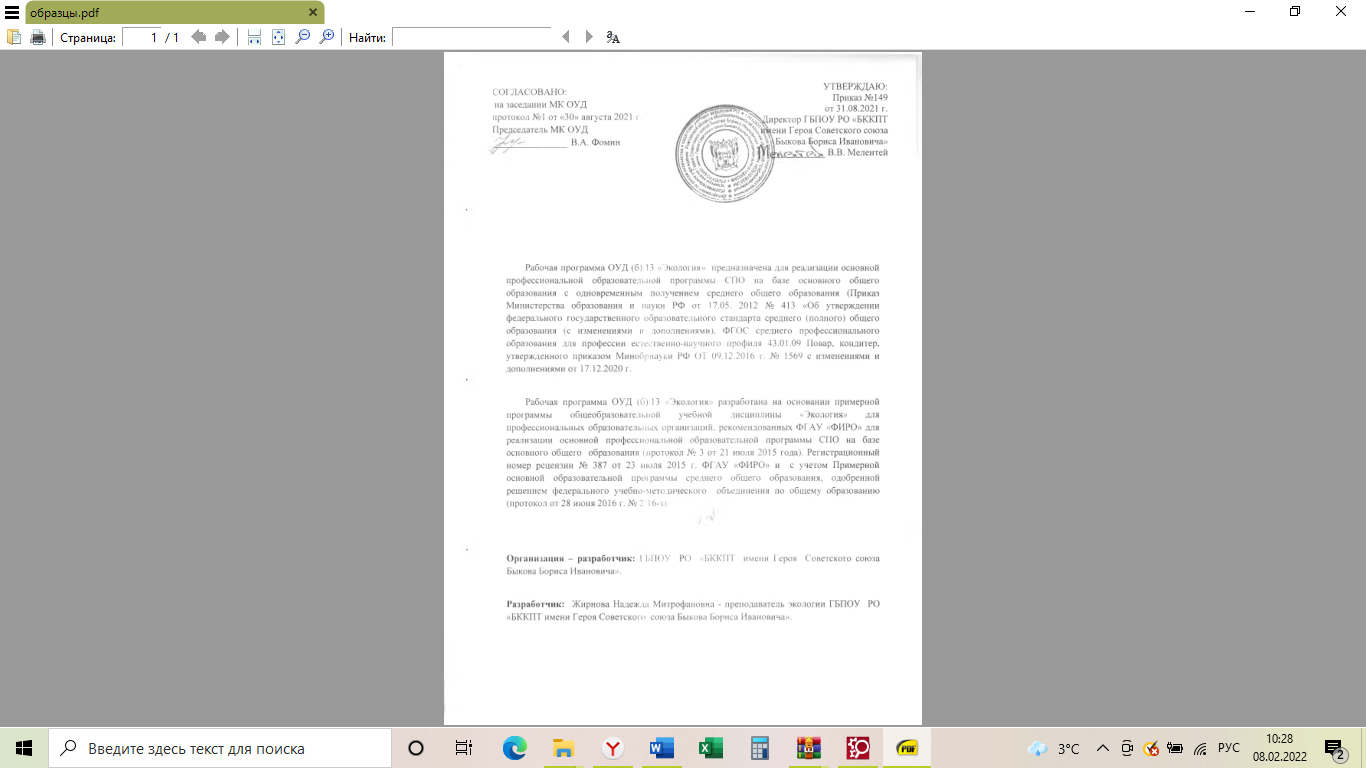 СОГЛАСОВАНО:  на на заседании МК ОУД                                                                                                     протокол №1 от «30» августа 2021 г.                                                                                                             Председатель МК ОУД ________________ В.А. ФоминУТВЕРЖДАЮ:Приказ №149от 31.08.2021 г.    Директор ГБПОУ РО «БККПТимени Героя Советского союза Быкова Бориса Ивановича»   ___________ В.В. МелентейЛичностные результаты реализации программы воспитания Код личностных результатов реализации программы воспитанияОсознающий себя гражданином и защитником великой страны.ЛР 1Проявляющий активную гражданскую позицию, демонстрирующий приверженность принципам честности, порядочности, открытости, экономически активный и участвующий в студенческом и территориальном самоуправлении, в том числе на условиях добровольчества, продуктивно взаимодействующий и участвующий в деятельности общественных организаций.ЛР 2Соблюдающий нормы правопорядка, следующий идеалам гражданского общества, обеспечения безопасности, прав и свобод граждан России. Лояльный к установкам и проявлениям представителей субкультур, отличающий их от групп с деструктивным и девиантным поведением. Демонстрирующий неприятие и предупреждающий социально опасное поведение окружающих.ЛР 3Проявляющий и демонстрирующий уважение к людям труда, осознающий ценность собственного труда. Стремящийся к формированию в сетевой среде личностно и профессионального конструктивного «цифрового следа».ЛР 4Демонстрирующий приверженность к родной культуре, исторической памяти на основе любви к Родине, родному народу, малой родине, принятию традиционных ценностей многонационального народа России.ЛР 5Проявляющий уважение к людям старшего поколения и готовность к участию в социальной поддержке и волонтерских движениях.  ЛР 6Осознающий приоритетную ценность личности человека; уважающий собственную и чужую уникальность в различных ситуациях, во всех формах и видах деятельности. ЛР 7Проявляющий и демонстрирующий уважение к представителям различных этнокультурных, социальных, конфессиональных и иных групп. Сопричастный к сохранению, преумножению и трансляции культурных традиций и ценностей многонационального российского государства.ЛР 8Соблюдающий и пропагандирующий правила здорового и безопасного образа жизни, спорта; предупреждающий либо преодолевающий зависимости от алкоголя, табака, психоактивных веществ, азартных игр и т.д. Сохраняющий психологическую устойчивость в ситуативно сложных или стремительно меняющихся ситуациях.ЛР 9Заботящийся о защите окружающей среды, собственной и чужой безопасности, в том числе цифровой.ЛР 10Проявляющий уважение к эстетическим ценностям, обладающий основами эстетической культуры. ЛР 11Принимающий семейные ценности, готовый к созданию семьи и воспитанию детей; демонстрирующий неприятие насилия в семье, ухода от родительской ответственности, отказа от отношений со своими детьми и их финансового содержания.ЛР 12Личностные результатыреализации программы воспитания, 
определенные отраслевыми требованиями к деловым качествам личностиЛичностные результатыреализации программы воспитания, 
определенные отраслевыми требованиями к деловым качествам личностиГармонично, разносторонне развитый, активно выражающий отношение к преобразованию общественных пространств, промышленной и технологической эстетике предприятия, корпоративному дизайну, товарным знакам. ЛР 13Оценивающий возможные ограничители свободы своего профессионального выбора, предопределенные психофизиологическими особенностями или состоянием здоровья, мотивированный к сохранению здоровья в процессе профессиональной деятельности. ЛР 14Открытый к текущим и перспективным изменениям в мире труда и профессий. ЛР 15Мотивированный к освоению функционально близких видов профессиональной деятельности, имеющих общие объекты (условия, цели) труда, либо иные схожие характеристики. ЛР 16Экономически активный, предприимчивый, готовый к самозанятости. ЛР 17Сохраняющий психологическую устойчивость в ситуативно сложных или стремительно меняющихся ситуациях. ЛР 18Личностные результатыреализации программы воспитания, 
определенные ключевыми работодателямиЛичностные результатыреализации программы воспитания, 
определенные ключевыми работодателямиУмение реализовать лидерские качества на производстве ЛР 19Стрессоустойчивость, коммуникабельность ЛР 20Личностные результатыреализации программы воспитания, 
определенные субъектами образовательного процесса (при наличии)Личностные результатыреализации программы воспитания, 
определенные субъектами образовательного процесса (при наличии)Мотивация к самообразованию и развитиюЛР 21Вид учебной работыКоличество часовКоличество часовВид учебной работыЕстественно научный  профильпрофессионального образованияЕстественно научный  профильпрофессионального образованияАудиторные занятия. Содержание обучения Профессия СПО 43.01.09 Повар, кондитер                                                                                                                                      Профессия СПО 43.01.09 Повар, кондитер                                                                                                                                      Аудиторные занятия. Содержание обучения Всегов т. ч.практические работыВведение 2-Экология как научная дисциплина62Среда обитания человека и экологическая безопасность122Концепция устойчивого развития82Охрана природы82Итого368Промежуточная  аттестация  в  форме  дифференцированного зачета Промежуточная  аттестация  в  форме  дифференцированного зачета Промежуточная  аттестация  в  форме  дифференцированного зачета Содержание обучения Характеристика основных видов учебной деятельности студентов ( на уровне учебных действий )ВведениеЗнакомство с объектом изучения экологии. Определение роли экологии в формировании современной картины мира и в практической деятельности людей.                                                                                                                                                                          1 .  ЭКОЛОГИЯ КАК НАУЧНАЯ ДИСЦИПЛИН                                                                                                                                                                          1 .  ЭКОЛОГИЯ КАК НАУЧНАЯ ДИСЦИПЛИН                                      Общая экология                                                                                                       Умение выявлять общие закономерности действияфакторов среды на организм. Получение представлений о популяции, экосистеме, биосфереСоциальная экологияЗнакомство с предметом изучения социальной экологии. Умение выделять основные черты среды, окружающей человекаПрикладная экологияУмение выявлять региональные экологические проблемы и указывать причины их возникновения2 . СРЕДА ОБИТАНИЯ ЧЕЛОВЕКА И ЭКОЛОГИЧЕСКАЯ БЕЗОПАСНОСТЬ2 . СРЕДА ОБИТАНИЯ ЧЕЛОВЕКА И ЭКОЛОГИЧЕСКАЯ БЕЗОПАСНОСТЬСреда обитания человекаОвладение знаниями об особенностях среды обитания человека и ее основных компонентов. Умение формировать собственную позицию по отношению к сведениям, касающимся понятия «комфорт среды обитания человека», получаемым из разных источников, включая рекламуГородская средаЗнакомство с характеристиками городской квартиры как основного экотопа современного человека.Умение определять экологические параметры современного человеческого жилища.Знание экологических требований к уровню шума, вибрации, организации строительства жилых и нежилых помещенийСельская средаЗнание основных экологических характеристик среды обитания человека в условиях сельской местности3 . КОНЦЕПЦИЯ УСТОЙЧИВОГО РАЗВИТИЯ3 . КОНЦЕПЦИЯ УСТОЙЧИВОГО РАЗВИТИЯВозникновение концепции устойчивого развитияЗнание основных положений концепции устойчивого развития и причин ее возникновения.Устойчивость и развитиеЗнание основных способов решения экологических проблем в рамках концепции «Устойчивость и развитие».Умение вычислять индекс человеческого развития по отношению к окружающей среде4 . ОХРАНА ПРИРОДЫ4 . ОХРАНА ПРИРОДЫПриродоохранная деятельностьЗнание  основных типов организаций, способствующих охране природы.Природные ресурсы и их охранаУмение использовать наблюдение  для оценки состояния окружающей среды и ее потребности в охране